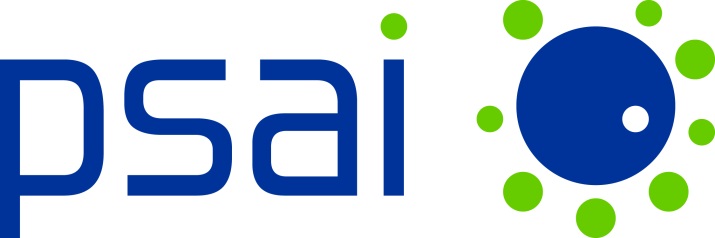 Application for the PSAI Conference Inclusion Scheme – International Award(Available only for PSAI MEMBERS)The PSAI has established a special scheme to support attendance at the Annual Conference for scholars and postgraduate students from traditionally underrepresented or underserved global scholarly communities by awarding a grant covering airfare and accommodation (in full or in part) to researchers from Africa, Asia, Latin America, Eastern Europe and the Middle East.Please return completed form with CV to psaipresident@gmail.com Please note: The maximum payment per application is €1500. Decisions will be made by a sub-committee of the PSAI executive committee consisting of the Secretary, Treasurer, and an additional nominated member of the Executive Committee. Applicants will be informed as soon as possible thereafter. Please obtain your Departmental Head’s signature to confirm that your department cannot fund you or is only partly able to fund you.Signature: ______________________________________Name (print): ___________________________________Please indicate a total and breakdown of costs to be claimed.Total:	Please use the space below to provide a 300-word statement addressing how you will benefit from participation at the PSAI Annual Conference.Terms and Conditions applicable to all applications for PEC, Domestic Inclusion and International Inclusion funding from November 20231. All applicants must have travel insurance cover in case of accident or injury that prevents them travelling. Reimbursements for cancelled trips will not be provided whether funding has already been granted or not. 2. All information provided in the application form related to costs must be detailed and broken down to their constituent parts with documentary evidence for the cost basis must be provided. 3. All applicants must present their last payment receipt with their application at the first instance.  Failure to do this will invalidate their application. 4. PEC applicants must list if they have previously been awarded PEC funding on their application. 5. All applicants must give a full account of any other funding that they have received or may be entitled to with their application. 6. It is the responsibility of the applicant to ensure the veracity of the information provided. If false or misleading information is given then the deciding committee reserves the right to cancel the award of any funding given. 7. Reimbursements can only be issued to the applicant's bank account. Reimbursements to other accounts are not permitted under any circumstances. 8. All applicants must be in good standing with the association and fully paid-up members appropriate to their career stage. 